GIUDICE DI PACE DI PESCARAVia A. Lo Feudo n. 1 – Tel. 085.45321e-mail: prot.gdp.pescara@giustiziacert.it – PEC: gdp.pescara@giustiziacert.it VERBALE DI ASSEVERAZIONE TRADUZIONER.G.  ___________________	L'anno _______  il giorno _____   del mese di __________________  avanti al sottoscritto Funzionario _____________________  è comparsa la Sig.ra cognome nome nata a città di nascita (stato) il data di nascita, residente a città  in via e numero civico identificata con tipologia documento n. numero documento rilasciata il data di rilascio da ente che ha rilasciato valida sino al data di scadenza la quale chiede di asseverare la traduzione allegata, redatta personalmente, composta complessivamente di n. ______ fogli.Il Funzionario, previa ammonizione sulla responsabilità penale (art. 483 c.p.) derivante da dichiarazioni mendaci, invita il traduttore al giuramento, che egli presta ripetendo la formula:"Giuro di avere bene e fedelmente proceduto nelle operazioni affidatemi e di non aver avuto altro scopo che quello di far conoscere la verità".      TRADUTTORE       __________________________				Il Funzionario 	                                                                          _______________________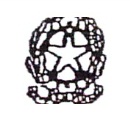 Marca da € 16,00